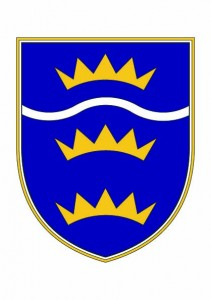 OBČINA PREVALJEDOKUMENT IDENTIFIKACIJE INVESTICIJSKEGA PROJEKTA (DIIP)(Dokument je izdelan v skladu z 11. členom Uredbe o enotni metodologiji za pripravo in obravnavo investicijske dokumentacije na področju javnih financ Uradni list RS, št. 60/06, 54/10, 27/16)Plazovi na cesti LC 350361, cesta Štopar – Šentanel, faza III.Ljubljana, januar 2022KAZALO TABELTabela 1: Osnovni podatki o Občini Prevalje 2021	4Tabela 2: Osnovni podatki o Občini Prevalje 2021	9Tabela 3: Merila za izbor variante	15Tabela 4: Osnovni elementi investicije	16Tabela 5: Ocenjena vrednost investicije	17Tabela 6: Dinamika investicijskih vlaganj v stalnih cenah, v EUR	17Tabela 7: Časovni načrt investicijskih aktivnosti	18Tabela 8: Viri financiranja v stalnih cenah	18Tabela 9: Tekoči vzdrževalni, obratovalni in investicijski stroški v ekonomski dobi (v EUR)	25Tabela 10: Finančni kazalniki investicije	26Tabela 11: Finančni tok investicije, stalne cene, v EUR	27Tabela 12: Diskontirani finančni tok investicije, stalne cene, v EUR	28Tabela 13: Denarni tok investicije, stalne cene, v EUR	29Tabela 14: Ekonomski kazalniki investicije	32Tabela 15: Ekonomski tok investicije, v EUR	33Tabela 16: Diskontirani ekonomski tok investicije, v EUR	34Tabela 17: Izračun stopnje tveganja	36Tabela 18: Vpliv na finančne kazalnike	37Tabela 19: Vpliv na ekonomske kazalnike	37KAZALO SLIKSlika 1: Levo: Preplavljanje in erodiranje LC 350361 na premostitvi potoka iznad Šentanela–pritok 5, Desno: poškodovanje jeklene varnostne ograje na premostitvi potoka iznad Šentanela–pritok 5	10Slika 2: Lokalni plazovi vkopnih cestnih brežin LC 350361	10Slika 3: Erodiranje cestnih robov LC 350361	10Slika 4: Povezovanje razvojnih ciljev s strateškimi usmeritvami	13Slika 5: Organizacija investicije	20OPREDELITEV INVESTITORJA, IZDELOVALCA INVESTICIJSKE DOKUMENTACIJE IN UPRAVLJAVCA TER DOLOČITEV STROKOVNIH DELAVCEV OZIROMA SLUŽB, ODGOVORNIH ZA NADZOR IN IZDELAVO USTREZNE INVESTICIJSKE, PROJEKTNE TER DRUGE DOKUMENTACIJE	Predstavitev investitorjaObčina PrevaljeObčina Prevalje je del koroške statistične regije. Meri 58 km2. Po površini se med slovenskimi občinami uvršča na 119. mesto.Statistični podatki za leto 2020 kažejo o tej občini tako sliko:Sredi leta 2020 je imela občina približno 6.799 prebivalcev. Po številu prebivalcev se je med slovenskimi občinami uvrstila na 77. mesto. Na kvadratnem kilometru površine občine je živelo povprečno 117 prebivalcev; torej je bila gostota naseljenosti tu večja kot v celotni državi (102 prebivalca na km2).Tabela : Osnovni podatki o Občini Prevalje 2021Vir: SURSObčina Prevalje je pričela z delovanjem 1.1.1999. Spada med srednje velike slovenske občine, saj meri 5.807 ha ali 58 km2 in ima 6.799 prebivalcev (2021).Prevalje ležijo na nadmorski višini 411 m in so geografsko, kulturno in upravno središče občine. Gospodarski razvoj občine še vedno v pretežni meri temelji na industrijski proizvodnji, kjer so najmočneje zastopane predelovalne dejavnosti, sledijo trgovina, proizvodnja kovin in kovinskih izdelkov, promet in gradbeništvo.Razvitost občine pokaže na svoj način tudi podatek o dolžini cest. V občini Prevalje imamo 114 km občinskih kategoriziranih cest in 85,2 km gozdnih cest. Skozi občino teče cca. 6 km glavne ceste II. reda G2-112 Holmec – Poljana - Ravne - Dravograd in cca. 800 m regionalne ceste II. reda R2-425 Poljana-Črna-Šentvid-Šoštanj-Velenje. Občina Prevalje namenja posebno pozornost komunalni opremljenosti in oskrbi z osnovnimi komunalnimi dobrinami. Izvajanje komunalne dejavnosti je zaupano podjetju KOCEROD d.o.o., upravljanje s stanovanjskim fondom pa Stanovanjskemu podjetju d.o.o. Ravne na Koroškem. Občina zagotavlja osnovno vzgojo in izobraževanje v Osnovni šoli Franja Goloba Prevalje s podružnicami Holmec, Leše, Šentanel, predšolsko varstvo in vzgojo pa v vrtcu Prevalje (Vrtec Krojaček Hlaček in Vrtec Leše). Osnovno zdravstvo izvaja Zdravstveni dom Ravne na Koroškem, Zdravstvena postaja Prevalje. Zagotovljene so preskrbovalne, bančne, poštne in druge osebne storitve. Prevalje so že od nekdaj veljale za kraj živega kulturnega dogajanja in društvenega življenja. Z novo občino so društva dobila še večjo podporo. V občini je registriranih 8 kulturnih, 17 športnih društev, 2 turistični društvi in 10 ostalih društev.Ministrstvo za okolje in prostorNa Ministrstvu za okolje in prostor zagotavljajo zdravo življenjsko okolje za vse prebivalke in prebivalce Republike Slovenije ter spodbujajo in usklajujejo prizadevanja za trajnostni razvoj, ki ob zagotavljanju družbene blaginje temelji na smotrni in varčni rabi naravnih virov. Prilagajanje na vedno bolj izrazite podnebne spremembe je eden ključnih izzivov današnjega časa, zato na Ministrstvu stremijo h krepitvi ozaveščenosti prebivalk in prebivalcev Republike Slovenije o skupni odgovornosti za stanje v okolju.Zgodovina: Ministrstvo za okolje in prostor je od leta 1991 dalje vodilo 10 ministric in ministrov. Prvi minister oz. takrat še predsednik Republiškega komiteja za varstvo okolja in urejanje prostora je bil Miha Jazbinšek. Ministrstvo se je leta 1992 iz Republiškega komiteja preimenovalo v Ministrstvo za varstvo okolja in urejanje prostora, nato leta 1993 v Ministrstvo za okolje in prostor, leta 2002 v Ministrstvo za okolje, prostor in energijo. Leta 2004 se je preimenovalo v Ministrstvo za okolje in prostor. Leta 2012 je ministrstvo prenehalo delovati, naloge z delovnega področja okolja je prevzelo Ministrstvo za kmetijstvo in okolje, naloge z delovnega področja prostora pa Ministrstvo za infrastrukturo in prostor. Leta 2014 se je ponovno vzpostavilo Ministrstvo za okolje in prostor.Predstavitev izdelovalca dokumenta identifikacije investicijskega projektaPodjetje MK projekt, družba za svetovanje in vodenje projektov, d.o.o., bogatijo dolgoletne izkušnje na področju prijave oz. pridobivanja EU sredstev, koordiniranja in spremljanja odobrenih projektov, v okviru različnih evropskih programov ter vrsta pridobljenih in uspešno izvedenih projektov iz obdobja pred-pristopne pomoči. Podjetjem in javnim institucijam zagotavlja pomoč pri svetovanju in oblikovanju projektnih skupin, oblikovanju primerne organizacijske strukture projektov, iskanju ustreznih virov financiranja (predvsem se osredotoča na nepovratna sredstva), ponuja pa tudi strokovno in administrativno podporo pri prijavi projektov na javne razpise, spremljanje v fazi vodenja projektov in po zaključku, vrednotenja programov in projektov ter na pripravo podpornih dokumentov, kot npr. poslovnih načrtov, študij izvedljivosti, investicijskih programov, strategij ipd. MK projekt, d.o.o., sodeluje tako z javnim (občine, ministrstva, vladne agencije, inštituti ter ostali javni zavodi) kot z zasebnim (od velikih delniških družb do samostojnih podjetnikov) sektorjem. Poslovni partnerji podjetja segajo v dvanajst držav: Slovenija, Italija, Avstrija, Nemčija, Španija, Izrael, Srbija, Makedonija, Hrvaška, Češka, Madžarska in Bolgarija.Predstavitev glavnega investitorja in upravljavcaObčina PrevaljePredstavitev izdelovalca investicijske dokumentacije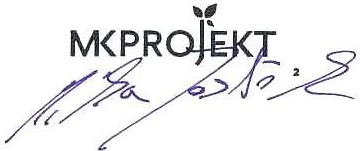 Strokovna služba, odgovorna za pripravo in nadzor nad pripravo investicijske, projektne in druge dokumentacijeANALIZA STANJA Z OPISOM RAZLOGOV ZA INVESTICIJSKO NAMEROOsnovni podatkiObčina Prevalje je del koroške statistične regije. Meri 58 km2. Po površini se med slovenskimi občinami uvršča na 119. mesto.Statistični podatki za leto 2020 kažejo o tej občini tako sliko:Sredi leta 2020 je imela občina približno 6.799 prebivalcev. Po številu prebivalcev se je med slovenskimi občinami uvrstila na 77. mesto. Na kvadratnem kilometru površine občine je živelo povprečno 117 prebivalcev; torej je bila gostota naseljenosti tu večja kot v celotni državi (102 prebivalca na km2).Tabela : Osnovni podatki o Občini Prevalje 2021Vir: SURSObčina Prevalje je pričela z delovanjem 1.1.1999. Spada med srednje velike slovenske občine, saj meri 5.807 ha ali 58 km2 in ima 6.799 prebivalcev (2021).Prevalje ležijo na nadmorski višini 411 m in so geografsko, kulturno in upravno središče občine. Gospodarski razvoj občine še vedno v pretežni meri temelji na industrijski proizvodnji, kjer so najmočneje zastopane predelovalne dejavnosti, sledijo trgovina, proizvodnja kovin in kovinskih izdelkov, promet in gradbeništvo.Razvitost občine pokaže na svoj način tudi podatek o dolžini cest. V občini Prevalje imamo 114 km občinskih kategoriziranih cest in 85,2 km gozdnih cest. Skozi občino teče cca. 6 km glavne ceste II. reda G2-112 Holmec – Poljana - Ravne - Dravograd in cca. 800 m regionalne ceste II. reda R2-425 Poljana-Črna-Šentvid-Šoštanj-Velenje. Občina Prevalje namenja posebno pozornost komunalni opremljenosti in oskrbi z osnovnimi komunalnimi dobrinami. Izvajanje komunalne dejavnosti je zaupano podjetju KOCEROD d.o.o., upravljanje s stanovanjskim fondom pa Stanovanjskemu podjetju d.o.o. Ravne na Koroškem. Občina zagotavlja osnovno vzgojo in izobraževanje v Osnovni šoli Franja Goloba Prevalje s podružnicami Holmec, Leše, Šentanel, predšolsko varstvo in vzgojo pa v vrtcu Prevalje (Vrtec Krojaček Hlaček in Vrtec Leše). Osnovno zdravstvo izvaja Zdravstveni dom Ravne na Koroškem, Zdravstvena postaja Prevalje. Zagotovljene so preskrbovalne, bančne, poštne in druge osebne storitve. Prevalje so že od nekdaj veljale za kraj živega kulturnega dogajanja in društvenega življenja. Z novo občino so društva dobila še večjo podporo. V občini je registriranih 8 kulturnih, 17 športnih društev, 2 turistični društvi in 10 ostalih društev.Analiza obstoječega stanjaV okviru projekta »Plazovi na cesti LC 350361, cesta Štopar – Šentanel, faza III.«  se sanirajo zemeljski plazovi in cesta LC 350361 Štopar – Šentanel, v skupni dolžini 1.004 m, obstoječa asfaltna cesta je s povprečnimi širinami 3,90 – 5,20 m (na razširitvah). Lokalna cesta poteka na levi strani Šentanelske reke. Asfaltno vozišče je precej poškodovano in deformirano, delno je slabo urejeno odvodnjavanje površinskih vod. Obstoječi cevni cestni prepusti so delno poddimenzionirani in delno poškodovani (cestni prepusti cestnih meteornih vod).V dneh 29. in 30. julija 2020 je obravnavano območje prizadelo močno neurje s poplavami in točo. Levi pritoki Šentanelske reke so preplavili in erozirali lokalno cesto LC 350361, lokalno so se ustvarili cestni podori, poškodovala se je jeklena varovalna cestna ograja. Investitor, Občina Prevalje je prijavil dogodek: neurje s poplavami in točo med 29. in 30. julijem 2020. Škoda je prijavljena v aplikacijo AJDA pod številko vloge iz AJDE: 0051-21428043-05-0002, ID vloge je 1170229.Slika : Levo: Preplavljanje in erodiranje LC 350361 na premostitvi potoka iznad Šentanela–pritok 5, Desno: poškodovanje jeklene varnostne ograje na premostitvi potoka iznad Šentanela–pritok 5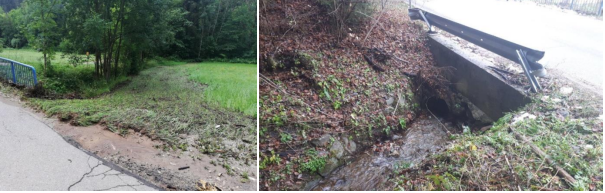 Slika : Lokalni plazovi vkopnih cestnih brežin LC 350361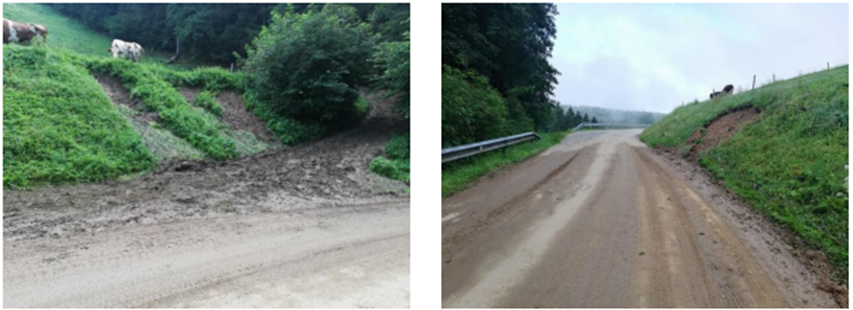 Slika : Erodiranje cestnih robov LC 350361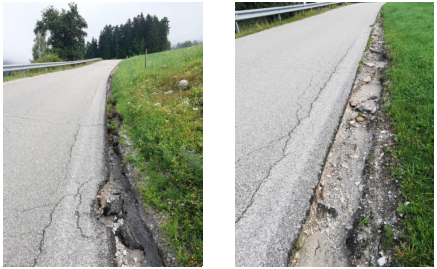 Razlogi za investicijsko namero in prikaz potreb, ki jih bo zadovoljevala investicijaNajpomembnejši razlog za investicijo je varnost terena ceste LC 350361 Štopar – Šentanel, v skupni dolžini 1.004 m (P126 – P187, stac. od km 2+108 do km 3+112), od križišča za Sp. Jamnico do odcepa za Lužnika, ki trenutno zaradi slabega stanja ogroža cestni promet v tem delu Prevalj. Glede na družbeni in gospodarski pomen gre za lokalne ceste med naselji. Služijo za promet osebnih vozil, kmetijske mehanizacije, številnih manjših kamionov in gozdnih kamionov za odvoz lesa. Ceste so bistvenega pomena predvsem za lokalno prebivalstvo, istočasno gre tudi za turistično cesto, ki povezuje urejene turistične kmetije v območju trase. Na njej so vidne deformacije cestišča, kot so različna širina cestišča na različnih koncih cestišča, odtekanje vode, nastajanje močvirja in drsenje tal zaradi naravnega jarka, gubanje ceste in druge posledice plazov.Projekt se bo sofinanciral iz Proračuna Občine Prevalje in RS, Ministrstva za okolje in prostor, Dunajska cesta 48, 1000 Ljubljana iz sredstev Programa odprave posledic neposredne škode na stvareh zaradi poletnih neurij s poplavami v letu 2020.OPREDELITEV RAZVOJNIH MOŽNOSTI IN CILJEV INVESTICIJE TER USKLAJENOST Z RAZVOJNIMI STRATEGIJAMI IN POLITIKAMIRazvojne možnosti in cilji investicijeNamen investicijePredmet izdelave projektne dokumentacije je sanacija zemeljskih plazov in ceste LC 350361 Štopar – Šentanel, v skupni dolžini 1.004 m, ki poteka po obstoječi asfaltni cesti, s povprečnimi širinami 3,90 m – 5,20 m (na razširitvah). Lokalna cesta poteka na levi strani Šentanelske reke. Asfaltno vozišče je precej poškodovano in deformirano, delno je slabo urejeno odvodnjavanje površinskih vod. Obstoječi cevni cestni prepusti so delno poddimenzionirani in delno poškodovani (cestni prepusti cestnih meteornih vod). Glede na družbeni in gospodarski pomen gre za lokalne ceste med naselji. Služijo za promet osebnih vozil, kmetijske mehanizacije, številnih manjših kamionov in gozdnih kamionov za odvoz lesa. Ceste so bistvenega pomena predvsem za lokalno prebivalstvo, istočasno gre tudi za turistično cesto, ki povezuje urejene turistične kmetije v območju trase.Splošni cilji investicije:izboljšati varnost in prevoznost na cesti zaradi zemeljskih plazov,ustaviti nadaljnje širjenje plazov in posledično zmanjšati škodo,izboljšati kakovost življenja v občini,uravnotežiti prometno ponudbo,prispevati k učinkoviti in enakopravni dostopnosti,izboljšati prometno varnost,zmanjšati izpuste komunalnih odpadnih vod v okolje.Usklajenost investicijskega projekta s strateškimi in razvojnimi dokumentiV spodnjem seznamu prikazujemo usklajenosti investicijskega projekta z državnim strateškim razvojnim dokumentom in drugimi razvojnimi dokumenti, usmeritvami Skupnosti ter strategijami in izvedbenimi dokumenti strategij posameznih področij in dejavnost.IZHODIŠČA PROGRAMA ZA IZVAJANJE EVROPSKE KOHEZIJSKE POLITIKE V OBDOBJU 2021-2027, Cilj politike 3: Bolj povezana Evropa z izboljšanjem mobilnosti // POVEZANA EVROPA, PN 5: Bolj povezana Evropa z izboljšanjem mobilnosti in regionalne povezljivosti IKT; SC 5.2: Z razvojem in krepitvijo trajnostne, pametne in intermodalne nacionalne, regionalne in lokalne mobilnosti, odporne na podnebne spremembe, vključno z boljšim dostopom do omrežja TEN-T in čezmejno mobilnostjo, ki je skladen s Celovito načrtovanje prometa na ustrezni ravni: Strategija razvoja prometa v RS do leta 2030.Načrt razvojnih programov Občine Prevalje 2020-2023 Pod poglavjem  13 PROMET, PROMETNA INFRASTRUKTURA IN KOMUNIKACIJE - 1302 Cestni promet in infrastruktura, 13029001 Upravljanje in tekoče vzdrževanje občinskih cest ter 13029002 Investicijsko vzdrževanje in gradnja občinskih cest dokument predvidi projekt. Strategija razvoja Slovenije (v nadaljevanju SRS) je krovna nacionalna razvojna strategija, ki izhaja iz načel trajnostnega razvoja in integracije razvojnih politik.SRS opredeljuje vizijo in cilje razvoja Slovenije ter pet razvojnih prioritet z akcijskimi načrti. V ospredju nove strategije je celovita blaginja vsakega posameznika ali posameznice. Zato se strategija ne osredotoča samo na gospodarska vprašanja, temveč vključuje socialna, okoljska, politična in pravna ter kulturna razmerja.Osrednji cilj Strategije razvoja Slovenije 2030 je zagotoviti kakovostno življenje za vse. Uresničiti ga je mogoče z uravnoteženim gospodarskim, družbenim in okoljskim razvojem, ki upošteva omejitve in zmožnosti planeta ter ustvarja pogoje in priložnosti za sedanje in prihodnje rodove. Na ravni posameznika se kakovostno življenje kaže v dobrih priložnostih za delo, izobraževanje in ustvarjanje, v dostojnem, varnem in aktivnem življenju, zdravem in čistem okolju ter vključevanju v demokratično odločanje in soupravljanje družbe. Strateške usmeritve države za doseganje kakovostnega življenja so: vključujoča, zdrava, varna in odgovorna družba, učenje za in skozi vse življenje, visoko produktivno gospodarstvo, ki ustvarja dodano vrednost za vse,ohranjeno zdravo naravno okolje, visoka stopnja sodelovanja, usposobljenosti in učinkovitosti upravljanja.Strategija razvoja Slovenije predvideva 12 temeljnih ciljev. Operacija je skladna s cilji:Cilj 5:   Gospodarska stabilnost,Cilj 7:   Vključujoč trg dela in kakovostna delovna mesta,Cilj 8:   Nizkoogljično krožno gospodarstvo,Cilj 9:   Trajnostno upravljanje naravnih virov,Cilj 12: Učinkovito upravljanje  in kakovostne javne storitve.Slika : Povezovanje razvojnih ciljev s strateškimi usmeritvami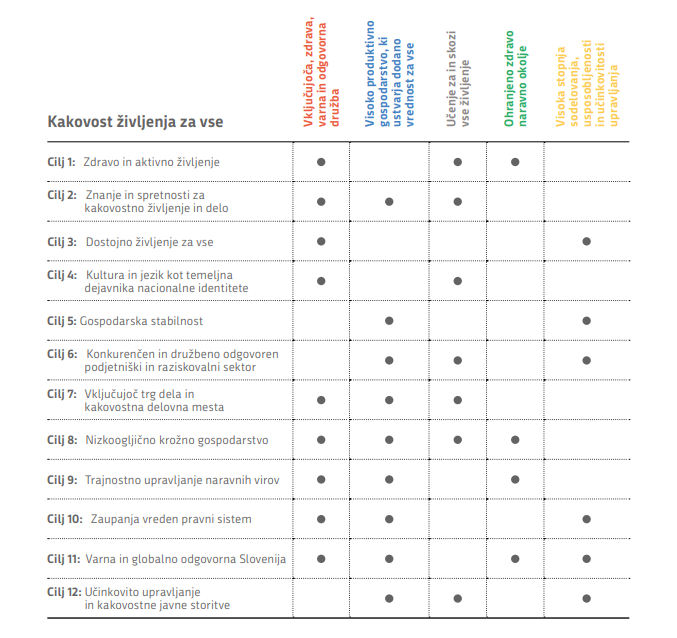 Vir: SRS 2030, 2017  SCENARIJ »Z« INVESTICIJO V PRIMERJAVI S SCENARIJEM »BREZ« INVESTICIJEV okviru tega dokumenta smo skladno z zahtevami Uredbe o enotni metodologiji za pripravo in obravnavo investicijske dokumentacije na področju javnih financ (Ur. l. RS, št. 60/06, 54/10 in 27/16), upoštevali:varianto »brez« investicije invarianto »z« investicijo.Varianta »brez« investicijeVarianta brez investicije je tista varianta, ki ne predvideva izvedbe investicije ali kakršnihkoli aktivnosti za izboljšanje trenutnega stanja. V tem primeru se sanacija zemeljskih plazov in ceste LC 350361, cesta Štopar – Šentanel, faza III. ne izvede.V primeru, da se investicija ne izvede, se bodo Občina Prevalje in prebivalci še naprej soočali z težavami, nastalimi kot posledica plazov.Na podlagi navedenega varianto »brez investicije« ocenjujemo kot nesprejemljivo in je v nadaljevanju več ne obravnavamo. Varianta »z« investicijoVarianta z investicijo, je tista varianta, ki predvideva sanacijo zemeljskih plazov in ceste LC 350361, cesta Štopar – Šentanel, faza III. Cesta nujno potrebuje ureditev. Variacija »z« investicijo odpravi trenutne posledice plazov in prepreči nadaljnjo nastajanje škode na cestišču, kar cesto naredi bolj prevozno, varno in dolgoročno zaščiteno pred posledicami plazov. Za uspešno izvedbo investicije ni potrebna pridobitev gradbenega dovoljenja. Z izgradnjo vozišča posegamo tudi na parcele izven obstoječe ceste. Parcele s posegi so prikazane na priloženi katastrski situaciji v grafičnih prilogah v vodilni mapi projekta. Posega se na 36 parcel. Izbor variante in obrazložitev razlogovZa izbor optimalne izmed zgoraj navedenih variant smo uporabili tabelarični prikaz posameznih meril, preko katerih smo preučevali vpliv posamezne variante. Za opis vpliva posamezne variante na določeno merilo je bil uporabljen naslednji točkovalni sistem:negativen vpliv (-1 točka) – varianta ima negativen vpliv na določeno merilo,nevtralen vpliv (0 točk) – varianta nima ne negativnega ne pozitivnega vpliva na merilo,pozitiven vpliv (1 točka) – varianta ima pozitiven vpliv na določeno merilo.Tabela : Merila za izbor varianteNa podlagi zgoraj predstavljenih variant, je varianta »z« investicijo najbolj smiselna in nujna ter edina sprejemljiva varianta, saj omogoča izvedbo nujnega investicijskega projekta.Varianta »brez« investicije je neprimerna in predvideva ohranjanje obstoječega stanja, kar pa ne prinaša pozitivnih vplivov na reševanje infrastrukturnih in okoljskih problemov. Iz zgodnje primerjalne tabele je razvidno, da ima varianta »z« investicijo bistvene prednosti v primerjavo z varianto »brez« investicije in je zato tudi edina sprejemljiva rešitev.OPREDELITEV VRSTE INVESTICIJE IN OCENA INVESTICIJSKIH STROŠKOVVrsta investicijeV okviru projekta »Plazovi na cesti LC 350361, cesta Štopar – Šentanel, faza III.«  se sanirajo zemeljski plazovi in cesta LC 350361 Štopar – Šentanel, v skupni dolžini 1.004 m, obstoječa asfaltna cesta je s povprečnimi širinami 3,90 – 5,20 m (na razširitvah). Lokalna cesta poteka na levi strani Šentanelske reke. Asfaltno vozišče je precej poškodovano in deformirano, delno je slabo urejeno odvodnjavanje površinskih vod. Obstoječi cevni cestni prepusti so delno poddimenzionirani in delno poškodovani (cestni prepusti cestnih meteornih vod).Projekt bo cestišče razširil in opremil z robniki in bankinami, ter naredil varnejše skozi odvodnavanje, pred zdrsi materiala bodo ojačani deli terena ob cestišču. Na obravnavanem delu ceste pločnik ni potreben, saj so pešci in kolesarji maloprometni. V veliki večini investicija predstavlja vzdrževalna dela, za katera pridobitev gradbenega dovoljenja v skladu z Gradbenim zakonom (Uradni list RS, št. 61/17, 72/17 – popr., 65/20, 15/21 – ZDUOP in 199/21 – GZ-1) ni potrebna.Tabela : Osnovni elementi investicijeOcena investicijskih stroškovOcena vrednosti investicije temelji na naslednjih predpostavkah:Dinamika vlaganj v investicijo je oblikovana na osnovi časovnega načrta investicije. Celotna operacija bo predvidoma izvedena v letu 2022.»Plazovi na cesti LC 350361 cesta Štopar – Šentanel«, PZI, št. projekta: 12/2020, november 2020, ki jo je izdelal BOM-MOČKA d.o.o., Pod gonjami 121, 2391 Prevalje.V elementih investicije je kot strošek (neodbitni DDV) upoštevana vrednost DDV (22 %). Za gradbena dela na kanalizaciji in vodovodu občina opravlja obdavčljivo dejavnost in ima pravico do odbitka DDV oz. uporablja mehanizem obrnjene davčne obveznosti po 76.a členu ZDD-1.Ocenjena vrednost investicijeOcenjena vrednost investicije v stalnih cenah znaša 430.125,63 EUR brez DDV oziroma 524.753,27  EUR z DDV. Investicija bo končana v 10 mesecih od priprave investicijske dokumentacije, zato preračuni v tekoče cene niso potrebni.Tabela : Ocenjena vrednost investicijeOkvirni obseg in specifikacija investicijskih stroškov s časovnim načrtom izvedbeOkvirni obseg in specifikacija stroškovOcenjena vrednost investicije v stalnih cenah znaša 430.125,63 EUR brez DDV oziroma 524.753,27 EUR z DDV.Tabela : Dinamika investicijskih vlaganj v stalnih cenah, v EURČasovni načrt izvedbe investicijeZačetek projekta: januar 2022.Zaključek projekta: oktober 2022.Za dokončanje investicije je potrebno izvesti vse faze operacije, kakor je prikazano v spodnji shemi. Vsi postopki naročanja morajo biti izvedeni v skladu z Zakonom o javnem naročanju (Uradni list RS, št. 91/15, 14/18 in 121/21). Predvideni časovni načrt prikazan v nadaljevanju predvideva, da se operacija izvede v najkrajših zakonskih in operativnih možnih rokih.Tabela : Časovni načrt investicijskih aktivnostiOb zaključku izvedbe se z zapisnikom opravi predaja cestnega objekta naročniku. Opravljena analiza kaže, da je investicija izvedljiva v začrtanih okvirih.Predvideni viri financiranja po stalnih cenahVrednost celotne investicije znaša 524.753,27 EUR brez DDV, predvidevajo se sofinancerska sredstva RS, Ministrstva za okolje in prostor (MOP) v višini 430.083,28 EUR, občina Prevalje bo zagotovila 94.669,99 EUR.Tabela : Viri financiranja v stalnih cenahNaročnik bo z izvajalcem podpisal pogodbo samo ob pogoju pridobitve sofinancerskih sredstev s strani RS, Ministrstva za okolje in prostor, Dunajska cesta 48, 1000 Ljubljana. Projekt se bo sofinanciral iz Proračuna Občine Prevalje in RS, Ministrstva za okolje in prostor, Dunajska cesta 48, 1000 Ljubljana iz sredstev Programa odprave posledic neposredne škode na stvareh zaradi poletnih neurij s poplavami v letu 2020.OPREDELITEV TEMELJNIH PRVIN INVESTICIJEStrokovne podlage za pripravo DIIPVsebina Dokumenta identifikacije investicijskega projekta je skladna z 11. členom Uredbe o enotni metodologiji za pripravo in obravnavo investicijske dokumentacije na področju javnih financ (Uradni list RS, št. 60/06, 54/10, 27/16). Strokovne podlage za izdelavo Dokumenta identifikacije investicijskega projekta so:Uredba o enotni metodologiji za pripravo in obravnavo investicijske dokumentacije na področju javnih financ (Uradni list RS, št. 60/06 in 54/10, 27/16). Priročnik za izdelavo Analize stroškov in koristi (Guide to Cost – Benefit Analysis of Investment Project – Economic appraisal tool for Cohesion Policy 2014 - 2020, Evropska komisija – generalni direktorat za regionalno politiko, december 2014.IZHODIŠČA PROGRAMA ZA IZVAJANJE EVROPSKE KOHEZIJSKE POLITIKE V OBDOBJU 2021-2027, Cilj politike 3: Bolj povezana Evropa z izboljšanjem mobilnosti // POVEZANA EVROPA, PN 5: Bolj povezana Evropa z izboljšanjem mobilnosti in regionalne povezljivosti IKT; SC 5.2: Z razvojem in krepitvijo trajnostne, pametne in intermodalne nacionalne, regionalne in lokalne mobilnosti, odporne na podnebne spremembe, vključno z boljšim dostopom do omrežja TEN-T in čezmejno mobilnostjo, ki je skladen s Celovito načrtovanje prometa na ustrezni ravni: Strategija razvoja prometa v RS do leta 2030.Regionalni razvojni program za Koroško razvojno regijo 2021-2027, Razvojna prioriteta 3: Bolj dostopna in trajnostno mobilna Koroška, UKREP 3.1: BOLJ TRAJNOSTNA MOBILNOST.Opis lokacijeMakrolokacijaRegija: Koroška statistična regija Občina: PrevaljeKoroška statistična regija je ena od dvanajstih statističnih regij Slovenije. Njene meje niso v skladu z mejami nekdanje dežele Koroške. Statistična regija leži na severu države, ob avstrijski meji; njeno zemljepisno podobo ustvarjajo gozdnati hribi in gore in sicer Pohorje, Karavanke, Kamniško-Savinjske Alpe ter tri rečne doline: Dravska, Mežiška in Mislinjska dolina. Prometno je težko dostopna in slabo povezana s središčem države. Težka industrija je v preteklosti močno zaznamovala kakovost okolja, zlasti v Mežiški dolini, ki je gospodarsko najbolj razvita. Regijske institucije so porazdeljene med t. i. somestje Ravne-Slovenj Gradec-Dravograd. Ta tri mesta so tudi gospodarsko središče regije, gospodarsko je pomembna tudi Črna na Koroškem. Največja koncentracija prebivalstva v regiji pa je na območju Raven na Koroškem, ki se že stikajo s sosednjimi Prevaljami. Po podatkih Statističnega urada je gospodarsko pomembno tudi kmetijstvo.MikrolokacijaIzvedba obravnavanega projekta bo na območju ceste LC 350361 Štopar – Šentanel, v skupni dolžini 1.004 m (P126 – P187, stac. od km 2+108 do km 3+112), od križišča za Sp. Jamnico do odcepa za Lužnika.Podatki o zemljiških parcelah in prostorski aktiMeja obdelave bo predvidoma potekala območju ceste LC 350361 Štopar – Šentanel, v skupni dolžini 1.004 m (P126 – P187, stac. od km 2+108 do km 3+112), od križišča za Sp. Jamnico do odcepa za Lužnika.Mikrolokacije in točne dimenzije se določijo pred izvedbo v sodelovanju in z potrditvijo strokovnega sodelavca ZZGS, KE Dravograd - Prevalje in lastniki posameznih zemljišč.Analiza izvedljivosti nameravane investicijeZa projekt: »Plazovi na cesti LC 350361 cesta Štopar – Šentanel, faza III.« je že izdelana naslednja investicijska in projektna dokumentacija:»Plazovi na cesti LC 350361 cesta Štopar – Šentanel«, PZI, št. projekta: 12/2020, november 2020, ki jo je izdelal BOM-MOČKA d.o.o., Pod gonjami 121, 2391 Prevalje.Postopek javnega naročanja za izbor izvajalca GOI del se je pričel meseca januarja 2022. Sledil bo podpis pogodbe z izbranim izvajalcem za GOI dela.Izvedbena dela se bodo predvidoma izvajala do oktobra 2022, kar predstavlja ustrezno dolg časovni interval za izvedbo celotne investicije. Po končanju GOI del se bo izvedel tehnični pregled.Kadrovsko-organizacijska shemaNosilec projekta bo Občina Prevalje. Za realizacijo operacije je pristojen Oddelek za komunalno cestno gospodarstvo Občine Prevalje.Odgovorna oseba investitorja je dr. Matija Tasič, župan. Odgovorni vodja za izvedbo investicije in vodja projekta bo Janja Sekavčnik. Vodja projekta bo predvsem usmerjal izvajanje projekta ter zagotavljal njegovo realizacijo v skladu s planom izvedbe. Nadzor nad izvedbo projekta bo izvajala izbrana oseba za nadzor in vodja projekta. Nadzor nad financiranjem projektnih aktivnosti (roki, porabljena sredstva, stroški itd.) izvaja vodja izvedbe projekta.Slika : Organizacija investicije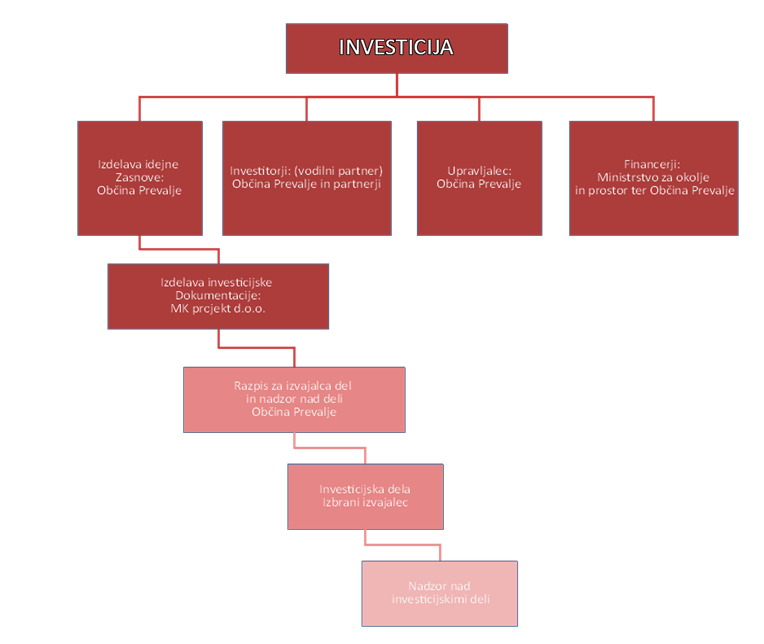 Zgoraj je prikaz kadrovsko-organizacijske sheme za izvedbo investicije. Varianta z investicijo nima  neposrednih učinkov na zaposlitve.  Zaradi izvedbe operacije se pri investitorju ne bo pojavila potreba po spremembi kadrovske organizacije. Po potrebi bodo angažirani zunanji izvajalci skladno z Zakonom o javnem naročanju (Uradni list RS, št. 91/15, 14/18 in 121/21).Varstvo okoljaPri izvedbi bo zahtevano, da pri opredelitvi tehničnih rešitev upoštevajo maksimalno predpisane standarde, tako da bodo zagotavljali:možnost učinkovite izrabe naravnih virov;maksimalno okoljsko učinkovitost;trajno dostopnost.Že v fazi projektiranja je bilo zahtevano, da so objekti izvedeni tako, da objekti v svojem obratovanju ne bodo povzročali:prekomernih emisij zraka (v zrak ne bodo uhajali strupeni plini ali drugi nevarni delci);nevarnih sevanj;onesnaževanj ali zastrupitev tal in voda;prekomernih emisij znotraj delovnega okolja;odstranjevanje odpadnih snovi v nasprotju s predpisi in standardi.Učinkovita izraba naravnih virovUporabljene bodo različne tehnologije, ki bodo upoštevale visoke standarde stroke na področju energetske učinkovitosti, varovanja okolja ter učinkovite rabe vode in surovin.Kot že povedano, bo sanacija načrtovana tako, da ne bo povzročala prekomernih vplivov na okolje, v tej zvezi predvidevamo, da ne bo potrebno skladno z določbami ZVO pridobivati posebnih okoljevarstvenih dovoljenj.Okoljska učinkovitostPri sanaciji terena bodo upoštevani vsi predpisi in standardi, da ne bo prihajalo do povečanih obremenitev okolja. Prav tako so in bodo tudi v preteklih in nadaljnjih fazah v nadzoru upoštevane vse zahtevane meritve.Zakon o varstvu okolja (Uradni list RS, št. 39/06 – uradno prečiščeno besedilo, 49/06 – ZMetD, 66/06 – odl. US, 33/07 – ZPNačrt, 57/08 – ZFO-1A, 70/08, 108/09, 108/09 – ZPNačrt-A, 48/12, 57/12, 92/13, 56/15, 102/15, 30/16, 61/17 – GZ, 21/18 – ZNOrg in 84/18 – ZIURKOE in 158/20) v 20. členu določa, da mora povzročitelj onesnaževanja upoštevati vsa pravila ravnanja z odpadki, ki so potrebna za preprečevanje ali zmanjševanje nastajanja odpadkov in njihovo varno odstranitev, če predelava ni mogoča. Izvajalec bo zavezan, da bo ta zakon upošteval.V  času  gradbenih  del  je  pričakovati  nastajanje  manjših  količin  nevarnih  odpadkov,  predvsem  kot posledica vzdrževanja gradbene in strojne mehanizacije ter nepredvidenih dogodkov, ki predstavljajo potencialno nevarnost za onesnaževanje okolja pri nepravilnem ravnanju z njimi: odpadna olja (odpadna hidravlična olja, iztrošena motorna, strojna in mazalna olja), prazna oljna embalaža, čistilne krpe, z olji onesnažena zemlja in vpojni materiali ter odpadne baterije oziroma akumulatorji. Po zakonu je treba vse materiale, ki vsebujejo azbest, odstraniti na poseben način.Tip in način zbiranja odpadkov bo izveden glede na zahteve in pogoje pooblaščenega podjetja za zbiranje in odvoz odpadkov. Obremenitev okolja v času gradnje bo zmerna, saj bo temu področju namenjena posebna skrb in bo zajetih vrsto ukrepov, ki bi preprečevali negativne vplive.Posebna  skrb  bo  namenjena  tudi  spodbujanju  ločenega  zbiranja  odpadkov  in  k  ponovni  uporabi odpadkov.Ekonomska upravičenost investicijeInvesticija nima primarno ekonomskega namena in značaja. Z izvedbo naložbe se sanirajo zemeljski plazovi in cesta LC 350361 Štopar – Šentanel, faza III., v skupni dolžini 1.004 m. Glede na družbeni in gospodarski pomen gre za lokalne ceste med naselji. Služijo za promet osebnih vozil, kmetijske mehanizacije, številnih manjših kamionov in gozdnih kamionov za odvoz lesa. Ceste so bistvenega pomena predvsem za lokalno prebivalstvo, istočasno gre tudi za turistično cesto, ki povezuje urejene turistične kmetije v območju trase.FINANČNA IN EKONOMSKA ANALIZAIzhodišča in predpostavke za izdelavo ocene stroškov in koristiIzračun upravičenosti smo izdelali na podlagi naslednjih izhodišč in predpostavk:Metodologija izvedbe analize stroškov in koristi Izdelali smo finančno in ekonomsko analizo, pri čemer smo pri ekonomski analizi upoštevali družbene koristi. Ekonomska doba projekta je 25 let od investiranja (v skladu z dokumentom št. 4). Pri diskontiranju na sedanjo vrednost smo pri finančni analizi uporabili 4 % diskontno stopnjo. (Uredba o enotni metodologiji za pripravo in obravnavo investicijske dokumentacije na področju javnih financ (Ur. l. RS, št. 60/06, 54/10 in 27/16). Letne koristi so diskontirane na leto 2022. Uporabili bomo inkrementalno metodo, kar pomeni, da bomo analizirali stroške in prihodke, ki so neposredno vezani na investicijo oz. je njihov nastanek planiran izključno zaradi predmetne investicije. Projekcija prihodkovV varianti z investicijo novi prihodki niso predvideni.Projekcije odhodkovInvesticija bo povzročila tri vrste poslovnih odhodkov. Ti so:stroški investicijskih vlaganj,stroški vzdrževanja,strošek amortizacije.AmortizacijaStroške amortizacije smo izračunali na osnovi ocenjene vrednosti investicije, kot je prikazano v spodnji tabeli. Amortizacijska stopnja za cesto znaša 3 %, za opremo 6 %.Pričetek obratovanja bo je predviden za mesec oktober 2022. Prvo polno leto obratovanja investicije je leto 2023. Stroški vzdrževanjaOcenjeni stroški vzdrževanja občinskih cest so cca 3.904 EUR/km. V začetku obratovanja je vzdrževanje omejeno na:košnjo trave,dela v zimskem času (pluženje, posipavanje s soljo in drobljencem),čiščenje muld in jarkov,eventualne sanacije po neurij ali drugih nesrečah.Z leti proti koncu ekonomske dobe pa še dodatno nastanejo stroški vzdrževanja občinskih cest za:krpanje udarnih jam,saniranje razpok na cestišču,saniranje cestne in obcestne signalizacije innepredvidenih del.Ocenjujemo, da bo povprečni letni strošek tekočega vzdrževanja navedenega odseka ceste v dolžini 1.004 m zaradi izvedbe investicije prvih 10 letih znašal 60 %, drugih desetih letih 75, od 21. leta pa enak povprečnim stroškom vzdrževanja v občini na kilometer ceste.Tabela : Tekoči vzdrževalni, obratovalni in investicijski stroški v ekonomski dobi (v EUR)VREDNOTENJE STROŠKOV IN KORISTI TER PRESOJA UPRAVIČENOSTI V EKONOMSKI DOBI Z IZDELAVO FINANČNE IN EKONOMSKE OCENEFinančna analizaFNSV in relativna NSV (RNSVf)Pri 4 % diskontni stopnji je finančna neto sedanja vrednost (NSVe) negativna in znaša -518.589,88 EUR, finančna interna stopnja donosnosti (ISDe) znaša -6,7 %. Finančna relativna neto sedanja vrednost je razmerje med finančno neto sedanjo vrednostjo projekta in diskontiranimi investicijskimi stroški, izračunana v višini -0,99.Finančno pokritost projekta ocenjujemo s preverjanjem, ali so skupni (nediskontirani) neto denarni tokovi v celotni ekonomski dobi (določenem referenčnem obdobju) pozitivni. Ti neto denarni tokovi morajo vključevati investicijske stroške, vse vire financiranja in neto prihodke. Denarni tok projekta je negativen in znaša - 82.980,62 EUR.Tabela : Finančni kazalniki investicijeTabela : Finančni tok investicije, stalne cene, v EURTabela : Diskontirani finančni tok investicije, stalne cene, v EURDenarni tok investicijeV nadaljevanju je prikazan likvidnostni tok investicije, kjer so prikazani dejanski odlivi in prilivi v načrtovanem obdobju. Denarni tok zajema stroške investicije v stalnih cenah z DDV ter vse predvidene prilive in odlive projekta v stalnih cenah za referenčno obdobje.Tabela : Denarni tok investicije, stalne cene, v EUREkonomska analizaMetodologija izvedbe analize stroškov in koristi Izdelali smo finančno in ekonomsko analizo, pri čemer smo pri ekonomski analizi upoštevali družbene koristi. Ekonomska doba projekta je 25 let od investiranja (v skladu z dokumentom št. 4). Pri diskontiranju na sedanjo vrednost smo uporabili 5 % diskontno stopnjo (Uredba o enotni metodologiji za pripravo in obravnavo investicijske dokumentacije na področju javnih financ (Ur. l. RS, št. 60/06, 54/10 in 27/16)). Letne koristi so diskontirane na leto 2021, ki je tudi prvo leto investicije. Uporabili bomo inkrementalno metodo, kar pomeni, da bomo analizirali stroške in prihodke, ki so neposredno vezani na investicijo oz. je njihov nastanek planiran izključno zaradi predmetne investicije. Vsaka družbeno koristna investicija ustvarja tudi družbeno-ekonomske učinke, ki pomembno vplivajo na blaginjo celotne družbe. Nekatere družbeno-ekonomske koristi lahko ocenimo v denarju, medtem ko določenih družbenih učinkov denarno ni vedno mogoče ovrednotiti, vendar jih je potrebno pri analizi upoštevati, saj lahko pomembno vplivajo na blaginjo ljudi. Z njihovim upoštevanjem lahko ugotovimo ali je projekt sprejemljiv tudi z družbenega vidika.Predmetna naložba pa prinaša še veliko koristi, ki se jih ne da denarno natančno ovrednotiti, in koristi oz. izgube, ki jih lahko ovrednotimo v denarju. Cilj analize stroškov in koristi (ekonomske analize) je opredeliti in ovrednotiti vse morebitne vplive, tako koristi in kot stroške investicije. Pri opredelitvi stroškov in koristi nadgradimo finančno analizo z indirektnimi koristmi, tako da dobimo ekonomsko analizo. Pri ekonomskem vrednotenju izhajamo iz predpostavke, da je treba vložke investicije opredeliti na podlagi njihovih oportunitetnih stroškov, rezultate pa glede na pripravljenost posameznikov, da jih plačajo. Ekonomsko analizo delamo na podlagi družbenega vidika. Prilagoditve, ki jih moramo narediti:davčni popravki,popravki zaradi eksternalij terpopravek cen (od tržnih do obračunskih cen).Davčni popravkiTržne cene vsebujejo tudi davke in prispevke ter nekatera transferna plačila, ki lahko vplivajo na relativne cene. Medtem ko je v nekaterih primerih morda težko oceniti raven cen brez davkov, se vendar lahko določijo nekateri splošni približki in odpravijo ta nesorazmerja cen:cene inputov in outputov, ki jih upoštevamo, ne smejo vključevati DDV ali katerih koli drugih posrednih dajatev;cene vključenih inputov morajo biti v celoti brez neposrednih davščin;izpustiti je treba čista transferna plačila posameznikom, kakor so na primer plačila za socialno zavarovanje;v določenih primerih se neposredni davki in subvencije lahko uporabijo tudi za popravek zunanjih vplivov.V tem primeru to pomeni, da je iz vseh prilivov in stroškov projekta v ekonomski dobi izključen DDV, kar je upoštevano v tabeli izračuna ekonomske stopnje donosnosti, ki je navedena v nadaljevanju. Konverzijski faktor za DDV (neodbitni delež) je upoštevan v ekonomskih tokovih.Pretvorba tržnih cen v obračunskeCilj pretvorbe tržnih cen v obračunske cene je določitev davčnih popravkov. Predpostavljamo, da trgovska menjava poteka samo znotraj EU, tako da zunaj-trgovinsko menjavo in s tem vplive uvozih in izvoznih dajatev ne upoštevamo. Konverzijski faktorji (kf) so:Za preračun naložbenih izdatkov in ostanek vrednosti investicije smo uporabili konverzijski faktor 0,705. Ocenjujemo, da struktura investicije vključuje 65% materiala in 35% delovne sile. V stroških delovne sile je 40% davkov in prispevkov. Delež davkov in prispevkov v celoti je 0,35*0,4*0,82=0,115. Stroški materiala vsebujejo 22% DDV (100/1,22 = 0,82). Konverzijski faktor za naložbene izdatke je tako (0,82-0,115 = 0,705).Za preračun stroškov obratovanja smo uporabili konverzijski faktor v višini 0,5664. Stroški obratovanja vsebujejo 80% stroškov delovne sile. V stroških delovne sile je 40% davkov in prispevkov. Delež davkov in prispevkov v celoti je 0,8*0,4*0,82=0,26. Konverzijski faktor za stroške obratovanja je 0,82-0,26=0,56.Koristi izvedbe investicijePozitivne koristi investicije bomo v nadaljevanju predstavili kot koristi, ki jih je možno denarno ovrednotiti in koristi, ki jih denarno ne moremo ovrednotiti.Koristi investitorja, ki jih lahko denarno ovrednotimoNamen te faze je določiti koristi ali stroške zaradi zunanjih dejavnikov, ki niso bili upoštevani v finančni analizi. Na primer stroški in koristi, ki izhajajo iz omogočitve večje prometne varnosti in višje kvalitete bivanja za vaščane. Praviloma je te zunanje koristi in stroške težko ovrednotiti, četudi jih je mogoče določiti. Kot splošno pravilo velja, da je treba vse družbene koristi in stroške, ki se prelivajo od projekta k ostalim subjektom brez nadomestila, v CBA upoštevati kot dodatek k njegovim finančnim stroškom. Zunanjim vplivom je treba določiti denarne vrednosti, če je to le mogoče. Če ni, jih je treba opisati z nedenarnimi pokazatelji.Mnogi projekti, še zlasti infrastrukturni, lahko koristijo tudi tretjim osebam in tako prispevajo k prihodkom družbe, ki ga projekt ustvarja. Eden izmed takšnih primerov je tudi ureditev prometne infrastrukture. V našem primeru je določitev eksternih koristi in stroškov za obravnavano investicijo težavna, saj je zelo malo oprijemljivih podatkov, na podlagi katerih bi lahko verodostojno ocenili eksternalije.Koristi, ki jih upoštevamo v ekonomski analizi in jih prinaša ureditev predmetnih prometnih odsekov s pripadajočo infrastrukturo so:multiplikatorski učinek iz naslova boljše občinske infrastrukture, koristi za upravljavca – nižji stroški vzdrževanja,koristi iz naslova prometne varnosti (manj nesreč, manjša gmotna škoda,…).Multiplikacijski učinekNa področju gospodarskih učinkov tako ne moremo iti mimo učinka multiplikatorja, ki bo nastal kot posledica izvedbe investicije. Multiplikator pomeni, da se bodo zaradi investicije koristi kazale tudi na drugih področjih, npr. povečan prihodek lokalnih podjetij, koristi z naslova turizma in kulture, rast cen nepremičnin, večji prihodek v gradbenem sektorju, pobran davek od dobička... Pri ekonomski analizi smo upoštevali investicijski multiplikator  (splošne družbene koristi zaradi izvedbe investicije), s povprečnim faktorjem, ki ga uporabljamo v Sloveniji, 2,28.  Skupne koristi (vrednost investicije/ekonomska doba) iz tega naslova smo ocenili na 843.368,76 EUR, na letni ravni to pomeni 33.734,75 EUR.Koristi iz naslova prometne varnostiPrometna varnost je primaren cilj izvedbe investicije. Z ureditvijo ceste, bo prometna varnost močno izboljšana. Ob tem bo zagotovljena tudi večja preglednost prometnega prostora. Iz tega vidika gre pričakovati manjše število prometnih nesreč, posledično nastale gmotne škode ali celo nesreč z hujšimi posledicami, kot v primeru, da investicija ne bi bila izvedena. Ocena je, da v Sloveniji neposredni in posredni stroški prometnih nesreč predstavljajo 2 % v bruto družbenem produktu Slovenije. Upoštevaje število prebivalcev in delež sanirane ceste v skupni dolžini cest v občini ter ob predpostavki 50 % koristi iz naslova prometne varnosti sanirane v primerjavi z nesaniranocesto,  ocenjujemo koristi z naslova prometne varnosti v višini 9.591,35 EUR letno oz 239.783,84 EUR skupaj.Koristi za upravljavca infrastruktureOcenjujemo, da znaša povprečni ocenjeni strošek vzdrževanja lokalnih cest na letni ravni okrog 3.904 EUR/km. Zaradi sanirane ceste v dolžini 1.004 m bodo stroški vzdrževanja v začetnih letih  nižji, kumulativno to predstavlja prihranek v višini 8.405,48 EUR. Ekonomski tok investicijeZa izračun ekonomske učinkovitosti investicije je izračunana ekonomska interna stopnja donosa na investicijo (ISDe), ekonomska neto sedanja vrednost (NSVe) ter ekonomska relativna neto sedanja vrednost (RNSVe). Pri izračunih je upoštevana 5 % diskontna stopnja.Izračun ekonomske neto sedanje vrednosti projekta upošteva: letne koristi, diskontirane na začetek prvega leta uporabe,stroške investicijskih vlaganj brez DDV, letne koristi in stroške obratovanja v ekonomski dobi rabe projekta, diskontirani na začetek investicijskih vlaganj, pretvorbo tržnih cen v obračunske cene, kjer je potrebno,čas izvedbe,življenjsko dobo investicije 25 let (do leta 2046).V nadaljevanju je prikazan tudi diskontirani ekonomski tok investicije ob upoštevanju zgoraj navedenih predpostavk. Ekonomska neto sedanja vrednost in interna stopnja donosnosti (NSVe in ISDe)Pri 5% diskontni stopnji je ekonomska neto sedanja vrednost (NSVe) pozitivna in znaša 269.768,20 EUR, ekonomska interna stopnja donosnosti (ISDe) znaša  11,91 %Ekonomska relativna neto sedanja vrednost (RNSVe)Ekonomska relativna neto sedanja vrednost je razmerje med ekonomsko neto sedanjo vrednostjo projekta in diskontiranimi investicijskimi stroški, izračunana v višini 0,73.Doba povračila vloženih sredstevVložena sredstva se bodo v obravnavano investicijo ob upoštevanju javnih koristi povrnila v 10,48 letih.Tabela : Ekonomski kazalniki investicijeTabela : Ekonomski tok investicije, v EURTabela : Diskontirani ekonomski tok investicije, v EURANALIZA TVEGANJ IN ANALIZA OBČUTLJIVOSTIAnaliza tveganjOpis faktorjev tveganjAnaliza tveganj je ocenjevanje verjetnosti, da projekt ne bo dosegel pričakovanih učinkov. Vrste tveganj, ki se pojavljajo pri investiciji, so razdeljene na naslednje sklope:tveganja razvoja,tveganja v času izgradnje intveganja v času obratovanja.Tveganja so opredeljena glede na oceno tveganja:1 (nizko tveganje), 2 (srednje tveganje) in 3 (visoko tveganje).TVEGANJA RAZVOJAFT1: Prvi faktor je povezan s tveganjem pridobivanja dokumentacije. Pri tem gre predvsem za projektno in investicijsko dokumentacijo, dokumentacijo s področja varstva okolja, prostorske akte, tehnično dokumentacijo in drugo. Dejavniki, ki vplivajo na tveganja so povezani z obsegom in vrednostjo investicije, kompleksnostjo investicije, lokacijo investicije, zakonodajo na področju predmetne investicije itd.  Ker smo to fazo že zaključili, saj je že pridobljena vsa potrebna dokumentacija za izvedbo investicije, je koeficient pomembnosti faktorja FT1 ponderiran na ena (1). V primeru investicije ni potrebno gradbeno dovoljenje, izdelana je tudi vsa potrebna investicijska in projektna dokumentacija za zato je iz tega naslova tveganja ni, torej ocenjujemo, da je tveganje nično (0). FT2: Drugi faktor je povezan s tveganjem pridobivanja soglasij. Dejavniki, ki vplivajo na tveganja, povezana z pridobivanjem soglasij so: merila in pogoji za gradnjo cest , ki izhajajo iz prostorskih aktov, lastništvo zemljišč, kjer se bo izvajala investicija, vrsta gradnje in drugih del ter namembnost ceste, lokacija investicije, itd. Pri predmetni investiciji smo že pridobili vsa potrebna soglasja, ki se pridobijo v fazi razvoja investicije, tako bomo ponderirali koeficient pomembnosti faktorja na ena (1).  V primeru investicije so bila pridobljena vsa soglasja in urejena pravica graditi na zemljiščih, kar je bilo pogoj za izvedbo projekta, zato tveganja v fazi razvoja pridobivanja soglasij ni (0).TVEGANJA V ČASU IZGRADNJE FT3: Tretji faktor je povezan s tveganjem gradnje ceste. Dejavniki, ki vplivajo na tveganja, povezana z gradnjo so: geološko, geomehansko in prostorsko zahteven teren gradnje, konstrukcijsko zahteven cestni predel, veliko število podizvajalcev, zanesljivost projektnega izvajalca, finančna stabilnost izvajalca projekta. Ker gre za nezahteven, kompleksen in obsežen projekt, ki lahko ima tudi veliko število podizvajalcev, tudi zaradi raznolikosti del, in bo zahteval veliko koordinacije, smo koeficient pomembnosti faktorja ponderirali na tri (3).V primeru investicije je tveganje obstaja, saj bo izvajalec z morebitnimi podizvajalci izbran na javnem razpisu, na kar nimamo vpliva. Ker pa imamo kot investitor veliko izkušnje z kompleksnejšimi projekti, bomo obvladovali situacijo s ustreznim koordiniranjem in s tem bistveno zmanjšali tveganje za dokončanje gradnje ceste. Ocena tveganja v času izgradnji pri FT3 je ena (1). FT4: Četrti faktor je povezan z tveganjem uspešnega prevzema cestnega objekta. Dejavniki, ki vplivajo na tveganje so: vrsta ceste (cestišče  z vplivi na okolje, cestišče, pri katerem je predpisan monitoring), izkušnje izvajalca projekta (skladnost gradnje v skladu s tehnično in projektno dokumentacijo, izpolnjevanje obveznosti izvajalca) in izkušnje investitorja (obveznosti investitorja: nadzor nad poskusnim obratovanjem, tehnični pregled, projekt vzdrževanja in obratovanja, itd.). V primeru, da investitor in izvajalec del ne izpolnjujeta svojih obveznosti, prejme oceno tri (3).Tveganje uspešnega prevzema bo zmanjšano tako, da bo že v fazi razpisnih pogojev izbire izvajalca, izbran izvajalec z ustreznimi referencami, s kvalitetnim gradbenim nadzorom, prav tako pa manjšemu tveganju veliko pripomorejo izkušnje lastnega kadra (odgovornega za investicije), zato je tu ocena tveganja ena (1).FT5: Peti faktor je povezan z oceno tveganja financiranja investicije. Ker bo investitor uporabil lastna sredstva, je koeficient pomembnosti faktorja ponderiran na ena (1). Ocenjujemo, da tveganje ne obstaja, saj so zagotovljena lastna sredstva za izvedbo investicije,  zato je tveganje nično (0).  Točkovanje in rangiranjeFaktorji tveganj imajo določeno utež (ponder) glede na tveganje, ki ga predstavljajo za uresničitev projekta. Točkovani so na podlagi ocene tveganja. Stopnja tveganja je seštevek ponderiranih ocen tveganja in je prikazana v odstotkih glede na največje možno število točk. Nižji delež vseh možnih točk pomeni nižjo stopnjo tveganja.Tabela : Izračun stopnje tveganjaIzračun pokaže, da investicija, ocenjena po zgoraj opisanih faktorjih tveganja, dosega 24,24 % vseh mogočih točk, kar predstavlja nizko raven tveganja.Analiza občutljivostiSprememba stroškovV času investiranja do spremembe stroškov gradbenih del ne more priti, saj so le-te dogovorjene na podlagi pogodb in so tako fiksne.  Sprememba koristi Vpliv bi bilo mogoče zaznati le pri spremembi družbeno ekonomskih koristi. V primeru podaljšanja dobe izvedbe investicije bi se širše družbene koristi poznale kasneje kot v primeru hitrejšega aktiviranja projekta.Prikaz rezultatov analize Analiza občutljivosti je izdelana z vidika vpliva sprememb višine investicijskih stroškov in koristi (nično, ker ni prihodkov) na višino neto sedanje vrednosti in na višino interne stopnje donosnosti.Morebitna povišanja ali zmanjšanja stroškov investicije za 1 % so ocenjena s koeficientom sprememb 1,01 in 0,99. Rezultati izračuna so prikazani v spodnji tabeli, ki prikazuje rezultate analize občutljivosti finančnega toka investicije. Iz analize občutljivosti izhaja, da bi bila neto sedanja vrednost in interna stopnja donosa negativna v vseh primerih nižanja/višanja koristi in višanja/nižanja stroškov hkrati, torej. Navedeno pomeni, da investicija ni občutljiva na spremembe. Oziroma v nobenem primeru finančna neto sedanja vrednost ne bi postala pozitivna.Tabela : Vpliv na finančne kazalnikeIz analize občutljivosti ekonomskega toka investicije je mogoče razbrati, da je investicija neobčutljiva na spremembe v faktorjih. V vseh primerih neto sedanja vrednost ostaja pozitivna,  prav tako tudi interna stopnja donosa. Navedeno pomeni, da investicija ni občutljiva na spremembe.Tabela : Vpliv na ekonomske kazalnike ZAKLJUČEKV okviru projekta »Plazovi na cesti LC 350361, cesta Štopar – Šentanel, faza III.«se sanirajo zemeljski plazovi in cesta LC 350361 Štopar – Šentanel, v skupni dolžini 1.004 m, obstoječa asfaltna cesta je s povprečnimi širinami 3,90 – 5,20 m (na razširitvah). Lokalna cesta poteka na levi strani Šentanelske reke. Asfaltno vozišče je precej poškodovano in deformirano, delno je slabo urejeno odvodnjavanje površinskih vod. Obstoječi cevni cestni prepusti so delno poddimenzionirani in delno poškodovani (cestni prepusti cestnih meteornih vod).V dneh 29. in 30. julija 2020 je obravnavano območje prizadelo močno neurje s poplavami in točo. Levi pritoki Šentanelske reke so preplavili in erozirali lokalno cesto LC 350361, lokalno so se ustvarili cestni podori, poškodovala se je jeklena varovalna cestna ograja. Investitor, Občina Prevalje je prijavil dogodek: neurje s poplavami in točo med 29. in 30. julijem 2020. Škoda je prijavljena v aplikacijo AJDA pod številko vloge iz AJDE: 0051-21428043-05-0002, ID vloge je 1170229.Gradbeno obrtniška dela se bodo pričela izvajati predvidoma meseca aprila 2022, ko bo na podlagi javnega naročila podpisana pogodba z izvajalcem. Dokončanje gradbeno obrtniških del se predvideva v mesecu oktober 2022.Ocenjena vrednost investicije v stalnih cenah znaša 430.125,63 EUR brez DDV oziroma 524.753,27 EUR z DDV. DDV za Občino Prevalje v celoti predstavlja strošek. Operacija bo financirana iz dveh virov, iz sredstev RS, Ministrstva za okolje in prostor v višini 430.083,28 EUR (81,96 %) in delno z lastnimi sredstvi investitorja, gre za neupravičene stroške, v višini 94.669,99 EUR (18,04 %).Projekt se bo sofinanciral iz Proračuna Občine Prevalje in RS, Ministrstva za okolje in prostor, Dunajska cesta 48, 1000 Ljubljana.V dokumentu je kot varianta ''z investicijo'' obravnavana ena sama primerna rešitev, ki je projektno obdelana v dokumentu DIIP,  kot optimalna z vidika potreb, zahtev stroke ter  prostorskih danosti. Glede na to, da varianta "brez investicije" pomeni ohranjanje obstoječega stanja, je kot taka nesprejemljiva. Končna ugotovitev DIIP je, da je obravnavana investicija družbeno nesporno sprejemljiva.UGOTOVITEV SMISELNOSTI IN MOŽNOSTI NADALJNJE PRIPRAVE DOKUMENTACIJE S ČASOVNIM NAČRTOMV pričujočem dokumentu identifikacije investicijskega projekta je bila preučena varianta, ki predvideva investicijo ter varianta, ki investicije ne predvideva. Ugotovljeno je, da je varianta »z« investicijo upravičena, saj predvideva investicijske aktivnosti, ki tvorijo pozitivne učinke, od katerih bodo imeli koristi prebivalci občine Prevalje in ostali udeleženci v prometu.Z Dokumentom identifikacije investicijskega projekta se ugotavlja, da je investicija v izbrano varianto upravičena.VIRI»Plazovi na cesti LC 350361 cesta Štopar – Šentanel«, PZI, št. projekta: 12/2020, november 2020, ki jo je izdelal BOM-MOČKA d.o.o., Pod gonjami 121, 2391 Prevalje.Statistični urad Republike Slovenije.Statut Občine Prevalje (Uradno glasilo slovenskih občin, št. 70/2015), Občinski svet občine Prevalje, 2015, Prevalje.Zakon o varstvu okolja (Uradni list RS, št. 39/06 – uradno prečiščeno besedilo, 49/06 – ZMetD, 66/06 – odl. US, 33/07 – ZPNačrt, 57/08 – ZFO-1A, 70/08, 108/09, 108/09 – ZPNačrt-A, 48/12, 57/12, 92/13, 56/15, 102/15, 30/16, 61/17 – GZ, 21/18 – ZNOrg, 84/18 – ZIURKOE in 158/20).Zakon o javnem naročanju (Uradni list RS, št. 91/15, 14/18 in 121/21).Uredba o enotni metodologiji za pripravo in obravnavo investicijske dokumentacije na področju javnih financ (Ur. l. RS, št. 60/06, 54/10 in 27/16).Priročnik za izdelavo Analize stroškov in koristi (Guide to Cost – Benefit Analysis of Investment Project – Economic appraisal tool for Cohesion Policy 2014 - 2020, Evropska komisija – generalni direktorat za regionalno politiko, december 2014.Regionalni razvojni program za Koroško razvojno regijo 2021-2027, Osnutek strateškega dela, Razvojni svet Koroške regije (RSKR), november 2019. IZHODIŠČA PROGRAMA ZA IZVAJANJE EVROPSKE KOHEZIJSKE POLITIKE V OBDOBJU 2021-2027,  Ljubljana : Služba Vlade RS za razvoj in evropsko kohezijsko politiko, 2021.SPORAZUM O PARTNERSTVU MED SLOVENIJO IN EVROPSKO KOMISIJO ZA OBDOBJE 2021-2027, Ljubljana : Služba Vlade RS za razvoj in evropsko kohezijsko politiko, 2021.Naročnik:Izdelovalec dokumenta: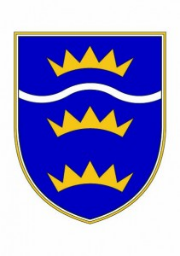 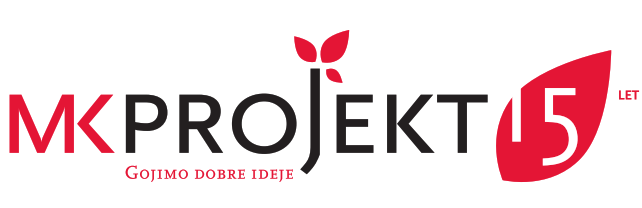 OBČINA PREVALJEPovršina v km2 (SURS 2021)58Število prebivalcev (SURS 2021)6.799Gostota prebivalcev v preb./km2 (SURS 2021)117Število delovno aktivnih prebivalcev (po občini prebivališča) (SURS 2021)2.701Podatki o investitorju:OBČINA PREVALJETrg 2a2391 Prevalje Slovenijadr. Matija Tasič, županTelefon: +386 (02) 824 61 00E-pošta: obcina@prevalje.siSpletna stran: http://www.prevalje.si/Matična številka:  1357719000Identifikacija številka za DDV:  SI28520513Šifra dejavnosti: 84.110 Splošna dejavnost javne upraveTransakcijski računi:IBAN SI56 0137 5010 0010 242 (BANKA SLOVENIJE)  Odgovorna oseba:Telefon:E-pošta:dr. Matija Tasič, župan+386 (02) 824 61 00obcina@prevalje.siPodpis odgovorne osebe:                        Žig:Podatki o izdelovalcu investicijske dokumentacije:MK PROJEKT, d.o.o.ROGAŠKA CESTA 253240 ŠMARJE PRI JELŠAHMiha Jazbinšek, direktorTelefon: +386 (01) 430 56 72Telefaks: +386 (01) 430 56 73E-pošta: info@mk-projekt.siSpletna stran: www.mk-projekt.siMatična številka: 2117851000Identifikacija številka za DDV: SI87278855Šifra dejavnosti: 70.220 Drugo podjetniško in poslovno svetovanjeTransakcijski računi:SI56 0201 0025 5111 324, NLB d.d.,SI56 2900 0005 0981 408, UniCredit Banka Slovenija d.d.  SI56 0600 0010 0288 308, Abanka d.d.Odgovorna oseba:Telefon:Faks:E-pošta:Miha Jazbinšek, direktor+386 (01) 430 56 72+386 (01) 430 56 73miha.jazbinsek@mk-projekt.siPodpis odgovorne osebe:                        Žig:Podatki o strokovni službi, odgovorni za pripravo in nadzor nad pripravo investicijske, projektne in druge dokumentacije:OBČINA PREVALJETrg 2a2391 Prevalje Slovenijadr. Matija Tasič, županTelefon: +386 (02) 824 61 00E-pošta: obcina@prevalje.siSpletna stran: http://www.prevalje.si/Matična številka:  1357719000Identifikacija številka za DDV:  SI28520513Šifra dejavnosti: 84.110 Splošna dejavnost javne upraveTransakcijski računi:IBAN SI56 0137 5010 0010 242 (BANKA SLOVENIJE)  Odgovorna oseba:Telefon:E-pošta:dr. Matija Tasič, župan+386 (02) 824 61 00obcina@prevalje.siPodpis odgovorne osebe:                        Žig:Površina v km2 (SURS 2021)58Število prebivalcev (SURS 2021)6.799Gostota prebivalcev v preb./km2 (SURS 2021)117Število delovno aktivnih prebivalcev (po občini prebivališča) (SURS 2021)2.701MeriloVarianta 1 – z investicijoVarianta 2 – brez investicije Dolgoročna zaščitenost pred posledicami plazov.pozitiven vpliv(+1 točka)nevtralen vpliv(0 točk)Nemoten promet.pozitiven vpliv(+1 točka)negativen vpliv(-1 točk)Družbeni in gospodarski pomen.pozitiven vpliv(+1 točka)nevtralen vpliv(+0 točk)Višina investicijskih vlaganj.negativen vpliv(-1 točka)nevtralen vpliv(+0 točk)Povečanje varnosti občanov.pozitiven vpliv(+1 točka)nevtralen vpliv(0 točk)SKUPAJ ŠTEVILO TOČK3 točke-1 točkaOsnovni elementi investicijeOpisVrsta investicijePlazovi na cesti LC 350361 cesta Štopar – Šentanel, faza III.Lokacija izvajanja investicijeLC 350361 cesta Štopar – Šentanel, 1.004 m ceste (P126 – P187, stac. od km 2+108 do km 3+112), od križišča za Sp. Jamnico do odcepa za Lužnika.Glavni investicijski sklopi Faza III: P126 – P187 (stac.: 2+108 – 3+112):sanacija zemeljskih plazov na LC 350361 sanacija lokalne ceste LC 350361Pridobljena mnenja/soglasja na projektno dokumentacijo1. OBČINA PREVALJE, TRG 2A, 2391 PREVALJE,2. JKP LOG d.o.o., DOBJA VAS 187, 2390 RAVNE NA KOROŠKEM,3. ELEKTRO CELJE d.d., VRUNČEVA 2A, 3000 CELJE,4. TELEKOM SLOVENIJE d.d., TITOVA CEST 38, 2000 MARIBOR5. ZAVOD ZA GOZDOVE SLOVENIJE, OE SLOVENJ GRADEC, VORANČEV TRG 1, 2380 SLOVENJ GRADEC6. DIREKCIJA REPUPUBLIKE SLOVENIJE ZA VODE, SEKTOR OBMOČJA DRAVE, KREKOVA 17, 2000 MARIBORstalneVrstaEURI.GOI DELA 380.364,90PREDDELA48.622,05ZEMELJSKA DELA90.729,55VOZIŠČNE KONSTRUKCIJE173.876,15ODVODNJAVANJE67.137,15II.RAZNO (nepredvidena dela)39.102,33I.- II.SKUPAJ IZVEDBENA DELA419.467,23III.OPREMA CESTE5.195,00IV.TUJA  IN ZAKLJUČNA DELA5.463,40I.-IV.SKUPAJ INVESTICIJA430.125,63VI.ŽE IZVEDENA DELA0,00I.- IV.SKUPAJ INVESTICIJA BREZ DDV430.125,63V.DDV94.627,64I.- V.SKUPAJ INVESTICIJA Z DDV524.753,27EUR2022202220222022I.čet.II.čet.III.čet.IV.čet.skupajI.GOI380.364,900,00139.351,60241.013,300,00380.364,90Gradbena dela380.364,900,00139.351,60241.013,300,00380.364,90PREDDELA48.622,050,0048.622,050,000,0048.622,05ZEMELJSKA DELA90.729,550,0090.729,550,000,0090.729,55VOZIŠČNE KONSTRUKCIJE173.876,150,000,00173.876,150,00173.876,15ODVODNJAVANJE67.137,150,000,0067.137,150,0067.137,15II.RAZNO (nepredvidena dela)39.102,330,0019.551,1719.551,170,0039.102,33I.- II.SKUPAJ IZVEDBENA DELA419.467,230,00158.902,77260.564,470,00419.467,23III.OPREMA CESTE5.195,000,000,005.195,000,005.195,00IV.TUJA  IN ZAKLJUČNA DELA5.463,400,000,005.463,400,005.463,40I.- IV.SKUPAJ INVESTICIJA BREZ DDV430.125,630,00158.902,77271.222,870,00430.125,63V.DDV94.627,640,0034.958,6127.098,470,0094.627,64I.- V.SKUPAJ INVESTICIJA Z DDV524.753,270,00193.861,37298.321,340,00524.753,27Obdobje20212022202220222022202220222022202220222022202220222022Aktivnost/mesec12123456789101112PZIPriprava investicijske dokumentacijePriprava in izvedba javnega naročila za izvedbo delIzvedbena delaNadzorKvalitetni pregled in primopredaja objektaViri financiranja (skupaj)SkupajDeležMOP430.083,2881,96%Lastna sredstva94.669,9918,04%Skupaj524.753,27100,00%Letovlaganjavlaganjavlaganjavlaganjastroški vzdrževanjastroški vzdrževanjastroški vzdrževanjastroški vzdrževanjastroški vzdrževanjaamortizacijaamortizacijaamortizacijatekočetekočetekočeinvesticijskoinvesticijskoGOIopremaostaloskupajGOIopremaskupajGOIskupajGOI opremaskupaj2022518.415,376.337,900,00524.753,270,000,000,000,000,000,000,000,0020230,000,000,000,002.292,98316,902.609,870,000,0015.552,46380,2715.932,7420240,000,000,000,002.292,98316,902.609,870,000,0015.552,46380,2715.932,7420250,000,000,000,002.292,98316,902.609,870,000,0015.552,46380,2715.932,7420260,000,000,000,002.292,98316,902.609,870,000,0015.552,46380,2715.932,7420270,000,000,000,002.292,98316,902.609,870,000,0015.552,46380,2715.932,7420280,000,000,000,002.292,98316,902.609,870,000,0015.552,46380,2715.932,7420290,000,000,000,002.292,98316,902.609,870,000,0015.552,46380,2715.932,7420300,000,000,000,002.292,98316,902.609,870,000,0015.552,46380,2715.932,7420310,000,000,000,002.292,98316,902.609,870,000,0015.552,46380,2715.932,7420320,000,000,000,002.692,78316,903.009,675.184,155.184,1515.552,46380,2715.932,7420330,000,000,000,002.692,78316,903.009,670,000,0015.552,46380,2715.932,7420340,000,000,000,002.692,78316,903.009,670,000,0015.552,46380,2715.932,7420350,000,000,000,002.692,78316,903.009,670,000,0015.552,46380,2715.932,7420360,000,000,000,002.692,78316,903.009,670,000,0015.552,46380,2715.932,7420370,000,000,000,002.692,78316,903.009,670,000,0015.552,46380,2715.932,7420380,000,000,000,002.692,78316,903.009,670,000,0015.552,46380,2715.932,7420390,000,000,000,002.692,78316,903.009,670,000,0015.552,46253,5215.805,9820400,000,000,000,002.692,78316,903.009,670,000,0015.552,460,0015.552,4620410,000,000,000,002.692,78316,903.009,670,000,0015.552,460,0015.552,4620420,000,000,000,003.488,46316,903.805,355.184,155.184,1515.552,460,0015.552,4620430,000,000,000,003.488,46316,903.805,350,000,0015.552,460,0015.552,4620440,000,000,000,003.488,46316,903.805,350,000,0015.552,460,0015.552,4620450,000,000,000,003.488,46316,903.805,350,000,0015.552,460,0015.552,4620460,000,000,000,003.488,46316,903.805,350,000,0015.552,460,0015.552,46SKUPAJ518.415,376.337,900,00524.753,2765.006,837.605,4872.612,3110.368,3110.368,31373.259,076.337,90379.596,97ostanek vr.0,00145.156,30POSTAVKAVREDNOSTENOTAFINANČNA INTERNA STOPNJA DONOSA NA INVESTICIJO (ISDe)-6,7%FINANČNA NETO SEDANJA VREDNOST NA INVESTICIJO (NSVe)-518.589,88EURDENARNI TOK-82.980,62EURDOBA POVRAČILA INVESTICIJSKIH SREDSTEV/LETFINANČNA RELATIVNA NETO SEDANJA VREDNOST INVESTICIJE (RNSVe)-0,99/Letokoristiostanekvrednost stroški stroški KORISTISTROŠKIRAZLIKA(prilivi) vrednostiinvesticijetekočegainvestic.skupajskupajprilivi-odliviinvesticijevzdrž.vzdržev.20220,000,00524.753,270,000,000,00524.753,27-524.753,2720230,000,000,002.609,870,000,002.609,87-2.609,8720240,000,000,002.609,870,000,002.609,87-2.609,8720250,000,000,002.609,870,000,002.609,87-2.609,8720260,000,000,002.609,870,000,002.609,87-2.609,8720270,000,000,002.609,870,000,002.609,87-2.609,8720280,000,000,002.609,870,000,002.609,87-2.609,8720290,000,000,002.609,870,000,002.609,87-2.609,8720300,000,000,002.609,870,000,002.609,87-2.609,8720310,000,000,002.609,870,000,002.609,87-2.609,8720320,000,000,003.009,675.184,150,008.193,82-8.193,8220330,000,000,003.009,670,000,003.009,67-3.009,6720340,000,000,003.009,670,000,003.009,67-3.009,6720350,000,000,003.009,670,000,003.009,67-3.009,6720360,000,000,003.009,670,000,003.009,67-3.009,6720370,000,000,003.009,670,000,003.009,67-3.009,6720380,000,000,003.009,670,000,003.009,67-3.009,6720390,000,000,003.009,670,000,003.009,67-3.009,6720400,000,000,003.009,670,000,003.009,67-3.009,6720410,000,000,003.009,670,000,003.009,67-3.009,6720420,000,000,003.805,355.184,150,008.989,51-8.989,5120430,000,000,003.805,350,000,003.805,35-3.805,3520440,000,000,003.805,350,000,003.805,35-3.805,3520450,000,000,003.805,350,000,003.805,35-3.805,3520460,00145.156,300,003.805,350,00145.156,303.805,35141.350,95SKUPAJ0,00145.156,30524.753,2772.612,3110.368,31145.156,30607.733,89-462.577,58diskont.vred.0,0056.628,59524.753,2744.596,995.868,2156.628,59575.218,47-518.589,88Letokoristiostanekvrednost stroški stroški KORISTISTROŠKIRAZLIKA(prilivi) vrednostiinvesticijetekočegainvestic.skupajskupajprilivi-odliviinvesticijevzdrž.vzdržev.20220,000,00524.753,270,000,000,00524.753,27-524.753,2720230,000,000,002.509,490,000,002.509,49-2.509,4920240,000,000,002.412,970,000,002.412,97-2.412,9720250,000,000,002.320,170,000,002.320,17-2.320,1720260,000,000,002.230,930,000,002.230,93-2.230,9320270,000,000,002.145,120,000,002.145,12-2.145,1220280,000,000,002.062,620,000,002.062,62-2.062,6220290,000,000,001.983,290,000,001.983,29-1.983,2920300,000,000,001.907,010,000,001.907,01-1.907,0120310,000,000,001.833,660,000,001.833,66-1.833,6620320,000,000,002.033,233.502,230,005.535,45-5.535,4520330,000,000,001.955,030,000,001.955,03-1.955,0320340,000,000,001.879,830,000,001.879,83-1.879,8320350,000,000,001.807,530,000,001.807,53-1.807,5320360,000,000,001.738,010,000,001.738,01-1.738,0120370,000,000,001.671,160,000,001.671,16-1.671,1620380,000,000,001.606,890,000,001.606,89-1.606,8920390,000,000,001.545,080,000,001.545,08-1.545,0820400,000,000,001.485,660,000,001.485,66-1.485,6620410,000,000,001.428,520,000,001.428,52-1.428,5220420,000,000,001.736,712.365,980,004.102,69-4.102,6920430,000,000,001.669,920,000,001.669,92-1.669,9220440,000,000,001.605,690,000,001.605,69-1.605,6920450,000,000,001.543,930,000,001.543,93-1.543,9320460,0056.628,590,001.484,550,0056.628,591.484,5555.144,04SKUPAJ0,0056.628,59524.753,2744.596,995.868,2156.628,59575.218,47-518.589,88Letoinvesticijski stroškistroški tekočega vzdrževanjastroški invest. vzdrževanjaskupaj izdatkiviri financiranjaprihodki projektaostanek vrednostiskupaj prihodkineto denarni tok2022524.753,270,000,00524.753,27524.753,270,000,00524.753,270,0020230,002.609,870,002.609,870,000,000,000,00-2.609,8720240,002.609,870,002.609,870,000,000,000,00-2.609,8720250,002.609,870,002.609,870,000,000,000,00-2.609,8720260,002.609,870,002.609,870,000,000,000,00-2.609,8720270,002.609,870,002.609,870,000,000,000,00-2.609,8720280,002.609,870,002.609,870,000,000,000,00-2.609,8720290,002.609,870,002.609,870,000,000,000,00-2.609,8720300,002.609,870,002.609,870,000,000,000,00-2.609,8720310,002.609,870,002.609,870,000,000,000,00-2.609,8720320,003.009,675.184,158.193,820,000,000,000,00-8.193,8220330,003.009,670,003.009,670,000,000,000,00-3.009,6720340,003.009,670,003.009,670,000,000,000,00-3.009,6720350,003.009,670,003.009,670,000,000,000,00-3.009,6720360,003.009,670,003.009,670,000,000,000,00-3.009,6720370,003.009,670,003.009,670,000,000,000,00-3.009,6720380,003.009,670,003.009,670,000,000,000,00-3.009,6720390,003.009,670,003.009,670,000,000,000,00-3.009,6720400,003.009,670,003.009,670,000,000,000,00-3.009,6720410,003.009,670,003.009,670,000,000,000,00-3.009,6720420,003.805,355.184,158.989,510,000,000,000,00-8.989,5120430,003.805,350,003.805,350,000,000,000,00-3.805,3520440,003.805,350,003.805,350,000,000,000,00-3.805,3520450,003.805,350,003.805,350,000,000,000,00-3.805,3520460,003.805,350,003.805,350,000,000,000,00-3.805,35skupaj524.753,2772.612,3110.368,31607.733,89524.753,270,00145.156,30524.753,27-82.980,62POSTAVKAVREDNOSTENOTAEKONOMSKA INTERNA STOPNJA DONOSA NA INVESTICIJO (ISDe)11,91%EKONOMSKA NETO SEDANJA VREDNOST NA INVESTICIJO (NSVe)	269.768,20EUREKONOMSKA DOBA POVRAČILA INVESTICIJSKIH SREDSTEV10,48LETEKONOMSKA RELATIVNA NETO SEDANJA VREDNOST INVESTICIJE (RNSVe)0,73razmerjeLetoI.1I.2I.3I.II.III.1III.2III.3III.IV.=I.+II.V.=III.IV.-V.inv. nižjiprometna koristiostanektekoč. str.stroškiinvest.izdatkiKORISTISTROŠKINETO multiplikatorvz. strošekvarnosteksternalijvrednostivzdrževanjainv. vzd.stroškiskupajskupajdenarni t.202233.734,75-2.194,989.591,3541.131,120,000,000,00369.898,58369.898,5841.131,12369.898,58-328.767,46202333.734,75-733,469.591,3542.592,650,001.461,530,000,001.461,5342.592,651.461,5341.131,12202433.734,75-733,469.591,3542.592,650,001.461,530,000,001.461,5342.592,651.461,5341.131,12202533.734,75-733,469.591,3542.592,650,001.461,530,000,001.461,5342.592,651.461,5341.131,12202633.734,75-733,469.591,3542.592,650,001.461,530,000,001.461,5342.592,651.461,5341.131,12202733.734,75-733,469.591,3542.592,650,001.461,530,000,001.461,5342.592,651.461,5341.131,12202833.734,75-733,469.591,3542.592,650,001.461,530,000,001.461,5342.592,651.461,5341.131,12202933.734,75-733,469.591,3542.592,650,001.461,530,000,001.461,5342.592,651.461,5341.131,12203033.734,75-733,469.591,3542.592,650,001.461,530,000,001.461,5342.592,651.461,5341.131,12203133.734,75-733,469.591,3542.592,650,001.461,530,000,001.461,5342.592,651.461,5341.131,12203233.734,752.393,569.591,3545.719,660,001.685,423.654,310,005.339,7345.719,665.339,7340.379,94203333.734,75-509,579.591,3542.816,530,001.685,420,000,001.685,4242.816,531.685,4241.131,12203433.734,75-509,579.591,3542.816,530,001.685,420,000,001.685,4242.816,531.685,4241.131,12203533.734,75-509,579.591,3542.816,530,001.685,420,000,001.685,4242.816,531.685,4241.131,12203633.734,75-509,579.591,3542.816,530,001.685,420,000,001.685,4242.816,531.685,4241.131,12203733.734,75-509,579.591,3542.816,530,001.685,420,000,001.685,4242.816,531.685,4241.131,12203833.734,75-509,579.591,3542.816,530,001.685,420,000,001.685,4242.816,531.685,4241.131,12203933.734,75-509,579.591,3542.816,530,001.685,420,000,001.685,4242.816,531.685,4241.131,12204033.734,75-509,579.591,3542.816,530,001.685,420,000,001.685,4242.816,531.685,4241.131,12204133.734,75-509,579.591,3542.816,530,001.685,420,000,001.685,4242.816,531.685,4241.131,12204233.734,752.839,149.591,3546.165,240,002.131,003.654,310,005.785,3146.165,245.785,3140.379,94204333.734,75-63,999.591,3543.262,120,002.131,000,000,002.131,0043.262,122.131,0041.131,12204433.734,75-63,999.591,3543.262,120,002.131,000,000,002.131,0043.262,122.131,0041.131,12204533.734,75-63,999.591,3543.262,120,002.131,000,000,002.131,0043.262,122.131,0041.131,12204633.734,75-63,999.591,3543.262,12102.320,682.131,000,000,002.131,00145.582,802.131,00143.451,80SKUPAJ843.368,76-8.405,48239.783,841.074.747,12102.320,6840.662,897.308,62369.898,58417.870,091.177.067,80417.870,09759.197,71disk.vred.499.228,49-7.177,86141.939,01633.989,6431.726,3622.428,523.620,70369.898,58395.947,79665.716,00395.947,79269.768,20LetoI.1I.2I.3I.II.III.1III.2III.3III.IV.=I.+II.V.=III.IV.-V.inv. nižjiprometna koristiostanektekoč. str.stroškiinvest.izdatkiKORISTISTROŠKINETO multiplikatorvz. strošekvarnosteksternalijvrednostivzdrževanjainv. vzd.stroškiskupajskupajdenarni t.202233.734,75-2.194,989.591,3541.131,120,000,000,00369.898,58369.898,5841.131,12369.898,58-328.767,46202332.128,33-698,539.134,6240.564,430,001.391,930,000,001.391,9340.564,431.391,9339.172,49202430.598,41-665,278.699,6438.632,790,001.325,650,000,001.325,6538.632,791.325,6537.307,14202529.141,35-633,598.285,3736.793,130,001.262,520,000,001.262,5236.793,131.262,5235.530,61202627.753,66-603,427.890,8335.041,080,001.202,400,000,001.202,4035.041,081.202,4033.838,67202726.432,06-574,687.515,0833.372,450,001.145,140,000,001.145,1433.372,451.145,1432.227,31202825.173,39-547,327.157,2231.783,290,001.090,610,000,001.090,6131.783,291.090,6130.692,67202923.974,66-521,256.816,4030.269,800,001.038,680,000,001.038,6830.269,801.038,6829.231,12203022.833,01-496,436.491,8128.828,380,00989,220,000,00989,2228.828,38989,2227.839,16203121.745,72-472,796.182,6727.455,600,00942,110,000,00942,1127.455,60942,1126.513,49203220.710,211.469,445.888,2628.067,910,001.034,702.243,430,003.278,1328.067,913.278,1324.789,78203319.724,01-297,935.607,8725.033,940,00985,430,000,00985,4325.033,94985,4324.048,51203418.784,77-283,755.340,8223.841,850,00938,500,000,00938,5023.841,85938,5022.903,35203517.890,26-270,245.086,5022.706,520,00893,810,000,00893,8122.706,52893,8121.812,71203617.038,34-257,374.844,2921.625,260,00851,250,000,00851,2521.625,26851,2520.774,01203716.226,99-245,114.613,6120.595,490,00810,710,000,00810,7120.595,49810,7119.784,77203815.454,28-233,444.393,9119.614,750,00772,110,000,00772,1119.614,75772,1118.842,64203914.718,36-222,324.184,6818.680,710,00735,340,000,00735,3418.680,71735,3417.945,37204014.017,49-211,743.985,4117.791,150,00700,330,000,00700,3317.791,15700,3317.090,83204113.349,99-201,653.795,6216.943,960,00666,980,000,00666,9816.943,96666,9816.276,98204212.714,271.070,043.614,8817.399,190,00803,151.377,270,002.180,4217.399,192.180,4215.218,77203812.108,83-22,973.442,7415.528,610,00764,910,000,00764,9115.528,61764,9114.763,70203911.532,22-21,873.278,8014.789,150,00728,480,000,00728,4814.789,15728,4814.060,67204010.983,07-20,833.122,6714.084,900,00693,790,000,00693,7914.084,90693,7913.391,11204110.460,06-19,842.973,9713.414,1931.726,36660,750,000,00660,7545.140,55660,7544.479,80SKUPAJ499.228,49-7.177,86141.939,01633.989,6431.726,3622.428,523.620,70369.898,58395.947,79665.716,00395.947,79269.768,20Faktor Faktor Koeficient pomembnosti faktorja (ponder; min-max: 1-2)Ocena tveganja (min-max: 1-3)Rezultatmax FT: 1Ocena projektnega izvajalca1006FT: 2Izkušnje investitorja projekta 1006FT: 3Kompleksnost operacije1116FT: 4Pridonos (pomembnost operacije)3269FT: 5Poslovno tveganje1116skupajskupaj833delež od max možnih točkdelež od max možnih točk24,24%faktor stroškifaktor koristiFNSV (v €)FISD 1,001,00-518.589,88-6,67%1,001,01-518.023,59-6,62%1,000,99-519.156,16-6,72%1,011,00-524.342,06-6,71%0,991,00-512.837,69-6,62%0,991,01-512.271,40-6,57%1,010,99-524.908,35-6,76%faktor stroškifaktor koristiENSV (v €)EISD 1,001,00269.768,2011,91%1,001,01276.014,0512,07%1,000,99263.522,3511,74%1,011,00265.808,7211,75%0,991,00273.727,6812,07%0,991,01279.973,5312,24%1,010,99259.562,8811,58%